REGULAMIN 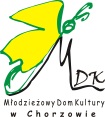  XII KONFRONTACJI TANECZNYCH „KOMPOZYCJE 2017” TEMAT PREZENTACJI: „KRAINA SNÓW” PATRONAT HONOROWY:Prezydent Miasta ChorzówORGANIZATOR:MŁODZIEŻOWY DOM KULTURY W CHORZOWIEPATRONAT MEDIALNY:portal „chorzowianin.pl”I. CELE KONKURSU:Integracja środowisk tworzących amatorski ruch taneczny.Poszukiwanie inspiracji do twórczej choreografii.Stworzenie prezentacji artystycznej zgodnej z zaproponowaną tematyką.Wymiana pomysłów i doświadczeń. Rozwijanie talentów estradowych, popularyzacja walorów artystycznych i wychowawczych tańca.Promocja aktywności i sprawności fizycznej.Promowanie dziecięcej i młodzieżowej twórczości tanecznej.Popularyzacja aktywnych form spędzania czasu. Upowszechnianie nowych pozycji repertuarowych.II.WARUNKI  UCZESTNICTWA:Konkurs przeznaczony jest dla grup tanecznych (5-20 lat) działających przy szkołach, przedszkolach, placówkach wychowania pozaszkolnego, domach kultury i stowarzyszeniach, znajdujących się na terenie Górnośląskiego Związku Metropolitalnego (czyli Chorzowa, Gliwic, Zabrza, Bytomia, Rudy Śląskiej, Piekar Śląskich, Siemianowic Śląskich, Świętochłowic, Katowic, Tychów, Mysłowic, Jaworzna, Sosnowca i Dąbrowy Górniczej).W konkursie nie mogą brać udziału szkoły baletowe oraz prywatne szkoły tańca.Uczestnictwo w konkursie jest nieodpłatne.Kartę zgłoszenia dołączoną do regulaminu należy wypełnić czytelnie DRUKOWANYMI LITERAMI.Każda placówka może zgłosić maksymalnie trzy zespoły(liczące minimum 5 osób, a max. 15 osób  każdy).Nie dopuszcza się występu wspólnego z instruktorem prowadzącym zespół.Czas prezentacji nie może przekroczyć 5 minut, zespołom nieprzestrzegającym ograniczenia czasowego zostanie przerwana prezentacja.Podkład muzyczny powinien być nagrany na płycie CD/MP3, która musi być opisana lub na pendrive w formacie MP3.Organizator gwarantuje profesjonalne nagłośnienie i oświetlenie.Wymiary sceny Młodzieżowego Domu Kultury: głębokość: 5,5 m, szerokość: 11m (z kulisami).Uczestnicy Konfrontacji Tanecznych dojeżdżają na własny koszt.Ewentualny podział na grupy wiekowe dokonywany jest przez jurorów w zależności od ilości zgłoszeń.Podczas występu zespół nie może używać na scenie rekwizytów czy materiałów mogących zabrudzić scenę lub zagrażać bezpieczeństwu innych uczestników konkursu.(np. woda, konfetti, produkty sypkie, drabina).III.TERMINY:Kartę zgłoszenia należy przesłać w nieprzekraczalnym terminie do 14 listopada 2017 r.  na adres organizatora: Młodzieżowy Dom Kultury, ul. Lompy 13, 41- 500 Chorzów; Tel/fax: (032) 2413-180;  e-mail:sekretariat@mdkchorzow.plOrganizatorzy zapewniają warunki sceniczne i obsługę techniczną prezentacji, zgodnie z informacjami podanymi na karcie zgłoszeń.Termin prezentacji: 22 listopada 2017 r. od godz. 10.30. Ogłoszenie wyników oraz uroczyste podsumowanie konkursu odbędzie się tego samego dnia, po zakończeniu wszystkich prezentacji.Ewentualna zmiana godziny prezentacji będzie uzależniona od ilości zgłoszeń. O wszelkich zmianach organizatorzy poinformują telefonicznie.IV. NAGRODY:Uczestnicy konkursu oceniani będą przez jury powołane przez organizatorów. Wszyscy uczestnicy i opiekunowie biorący udział 
w konkursie otrzymają podziękowania od organizatorów.  O podziale nagród decyduje jury. V. UWAGI KOŃCOWE  Wszystkich wykonawców prosimy o przestrzeganie wcześniej ustalonego repertuaru oraz o opisanie i sprawdzenie płyt CD 
lub MP3 przed prezentacją.Zgłoszenie udziału w konkursie jest równoznaczne z akceptacją regulaminu, wyrażeniem zgody na przetwarzanie danych osobowych do celów organizacyjnych Młodzieżowego Domu Kultury oraz na publikację wizerunku (zdjęć i nagrań wykonanych podczas imprezy) w materiałach promocyjnych, prasie lokalnej, na stronie internetowej MDK, na profilu społecznościowym Facebook oraz na stronach internetowych instytucji współpracujących, do celów edukacyjnych i popularyzatorskich. Sprawy nie ujęte w regulaminie rozstrzyga organizator. Administratorem danych jest Młodzieżowy Dom Kultury w Chorzowie.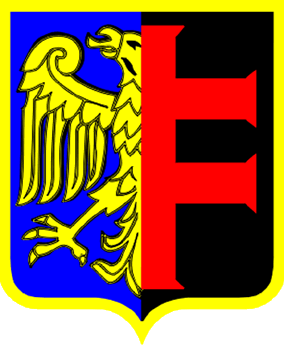  Koordynator imprezy: Justyna Szturma (j.szturma@mdkchorzow.pl)